Advanced Growth Plan using MAP DataThe NWEA MAP test allows educators to compare achievement status—and changes in achievement status (growth)—to students’ performance in the same grade at a comparable stage of the school year. This empowers teachers to plan instruction for individual students. Reports to Help Monitor Growth: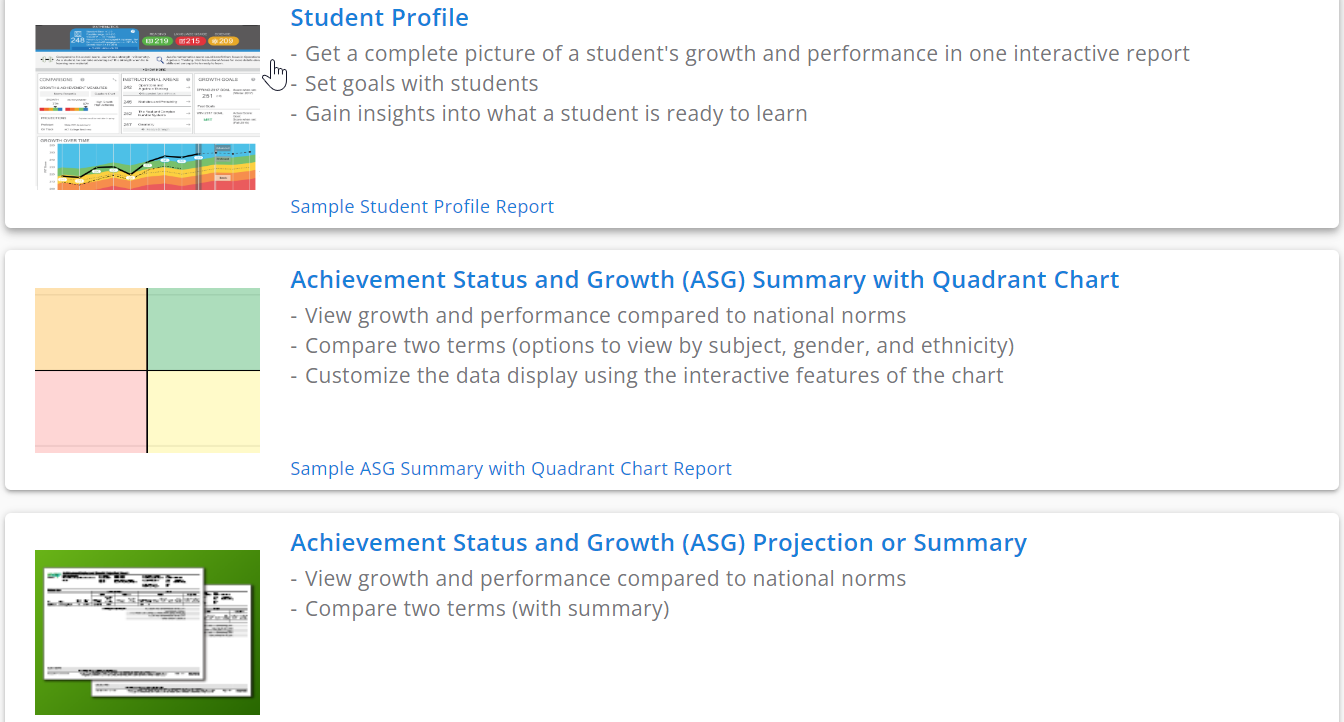 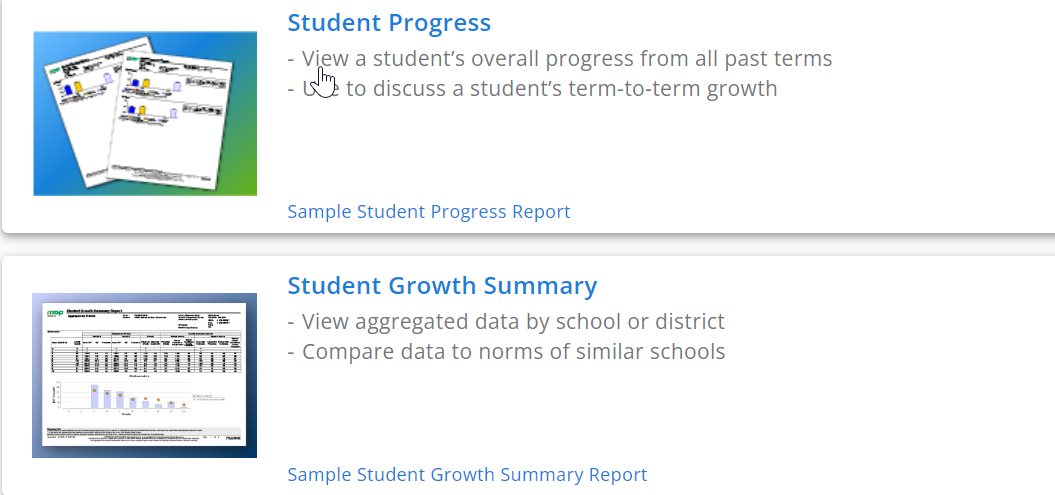 Reports to Help Plan Instruction: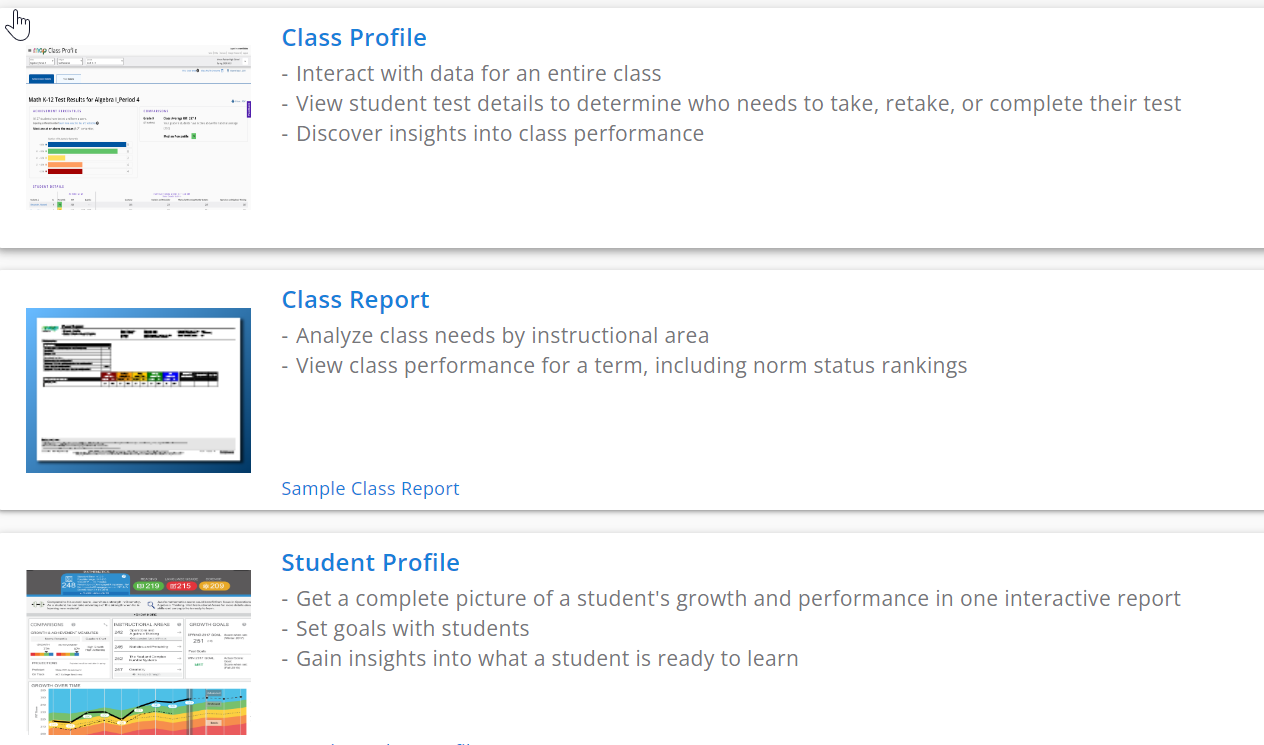 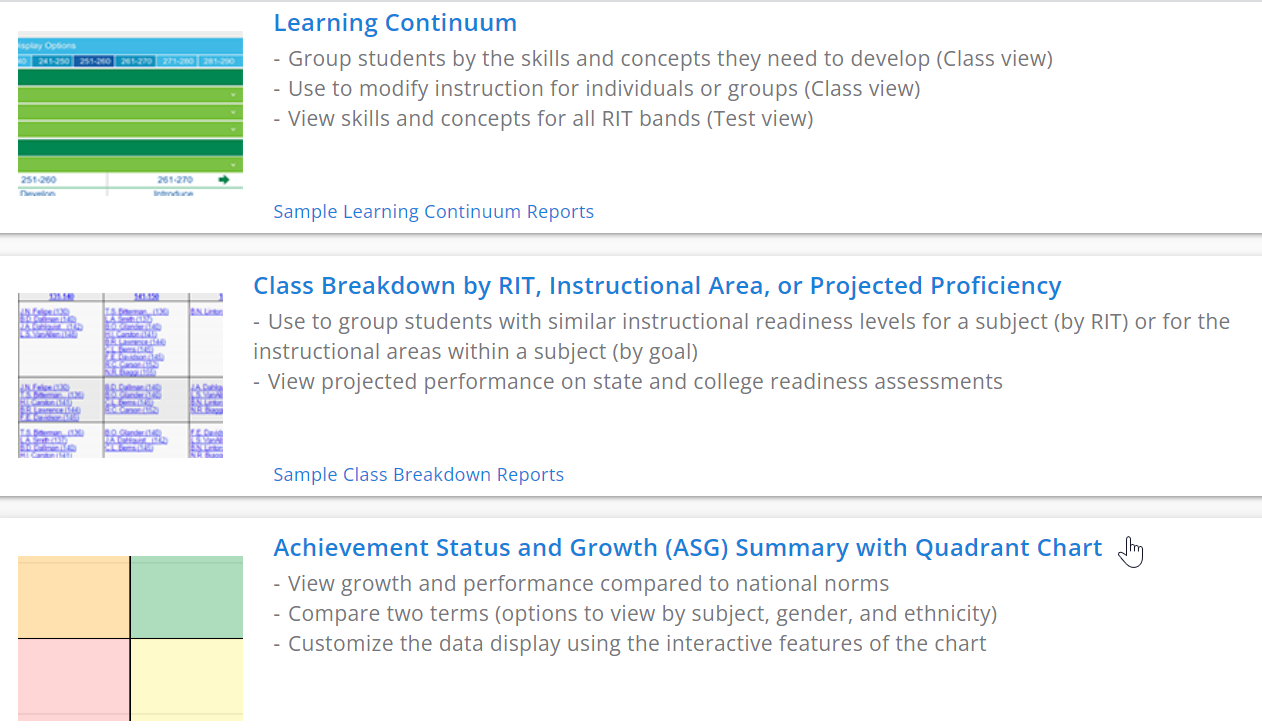 https://teach.mapnwea.org/impl/MAPGrowthComparativeData.pdf 		https://teach.mapnwea.org/assist/doc/QRM2_MAP_Reports_Summary_QuickRef.pdfMy Observations from these reports:CCMR Indicators - Projected SuccessStudent Name MAP Scores Growth Above the MeanQuadrant ChartMath RIT____  Reading RIT ____Math _____ Reading ____Strengths WeaknessesSATACTELA/RdgMath